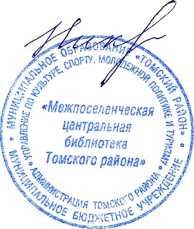 МАКСИМОВУ ИВАНУ